MondayWeek 2MondayWeek 2MondayWeek 2TuesdayWeek 2TuesdayWeek 2TuesdayWeek 2TuesdayWeek 2WednesdayWeek 2WednesdayWeek 2ThursdayWeek 2ThursdayWeek 2ThursdayWeek 2ThursdayWeek 2FridayWeek 2FridayWeek 2FridayWeek 2Main Meal ChoiceMain Meal ChoiceMain Meal ChoiceMain Meal ChoiceMain Meal ChoiceMain Meal ChoiceMain Meal ChoiceMain Meal ChoiceMain Meal ChoiceMain Meal ChoiceMain Meal ChoiceMain Meal ChoiceMain Meal ChoiceMain Meal ChoiceMain Meal ChoiceMain Meal ChoiceBeef Burger  in a bun 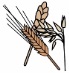 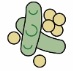 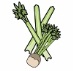 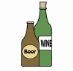 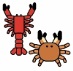 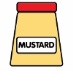 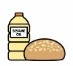 with Mixed Salad & Coleslaw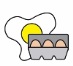 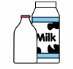 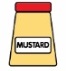 Beef Burger  in a bun with Mixed Salad & ColeslawBeef Burger  in a bun with Mixed Salad & Coleslaw Lamb Lasagne,Garlic Bread& Mixed Salad Lamb Lasagne,Garlic Bread& Mixed Salad Lamb Lasagne,Garlic Bread& Mixed Salad Lamb Lasagne,Garlic Bread& Mixed SaladRoast BeefYorkshire Pudding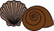 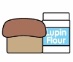 Roast Potatoes, BroccoliCarrots & GravyRoast BeefYorkshire PuddingRoast Potatoes, BroccoliCarrots & GravySausages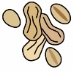 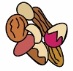 Home-made Jacket Wedges& BeansSausagesHome-made Jacket Wedges& BeansSausagesHome-made Jacket Wedges& BeansSausagesHome-made Jacket Wedges& BeansCod & Salmon Fish Cake, 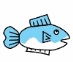 Creamed Potatoes & Garden PeasCod & Salmon Fish Cake, Creamed Potatoes & Garden PeasCod & Salmon Fish Cake, Creamed Potatoes & Garden PeasVegetarian ChoiceVegetarian ChoiceVegetarian ChoiceVegetarian ChoiceVegetarian ChoiceVegetarian ChoiceVegetarian ChoiceVegetarian ChoiceVegetarian ChoiceVegetarian ChoiceVegetarian ChoiceVegetarian ChoiceVegetarian ChoiceVegetarian ChoiceVegetarian ChoiceVegetarian Choice(V) Quorn Burger in a bunwith Mixed Salad  &Coleslaw(V) Quorn Burger in a bunwith Mixed Salad  &Coleslaw(V) Quorn Burger in a bunwith Mixed Salad  &Coleslaw(V) Vegetable Lasagne,Garlic Bread & Mixed Salad(V) Vegetable Lasagne,Garlic Bread & Mixed Salad(V) Vegetable Lasagne,Garlic Bread & Mixed Salad(V) Vegetable Lasagne,Garlic Bread & Mixed Salad(V) Veg Bake Roast Potatoes, Broccoli &Carrots (V) Veg Bake Roast Potatoes, Broccoli &Carrots (V) Quorn SausagesHome-made Jacket Wedges& Beans(V) Quorn SausagesHome-made Jacket Wedges& Beans(V) Quorn SausagesHome-made Jacket Wedges& Beans(V) Quorn SausagesHome-made Jacket Wedges& Beans(V) Cheese & Onion Quiche with Creamed Potato& Garden Peas(V) Cheese & Onion Quiche with Creamed Potato& Garden Peas(V) Cheese & Onion Quiche with Creamed Potato& Garden PeasJacket Potatoes are served with either a mixed salad or a selection of daily vegetables.Jacket Potatoes are served with either a mixed salad or a selection of daily vegetables.Jacket Potatoes are served with either a mixed salad or a selection of daily vegetables.Jacket Potatoes are served with either a mixed salad or a selection of daily vegetables.Jacket Potatoes are served with either a mixed salad or a selection of daily vegetables.Jacket Potatoes are served with either a mixed salad or a selection of daily vegetables.Jacket Potatoes are served with either a mixed salad or a selection of daily vegetables.Jacket Potatoes are served with either a mixed salad or a selection of daily vegetables.Jacket Potatoes are served with either a mixed salad or a selection of daily vegetables.Jacket Potatoes are served with either a mixed salad or a selection of daily vegetables.Jacket Potatoes are served with either a mixed salad or a selection of daily vegetables.Jacket Potatoes are served with either a mixed salad or a selection of daily vegetables.Jacket Potatoes are served with either a mixed salad or a selection of daily vegetables.Jacket Potatoes are served with either a mixed salad or a selection of daily vegetables.Jacket Potatoes are served with either a mixed salad or a selection of daily vegetables.Jacket Potatoes are served with either a mixed salad or a selection of daily vegetables.Jacket PotatoTuna Mayonnaise or ColeslawJacket PotatoTuna Mayonnaise or ColeslawJacket PotatoTuna Mayonnaise or ColeslawJacket PotatoCheese (V)Jacket PotatoCheese (V)Jacket PotatoCheese (V)Jacket PotatoCheese (V)Jacket PotatoChicken MayonnaiseJacket PotatoChicken MayonnaiseJacket PotatoColeslaw or Baked Beans (V)Jacket PotatoColeslaw or Baked Beans (V)Jacket PotatoColeslaw or Baked Beans (V)Jacket PotatoColeslaw or Baked Beans (V)Jacket PotatoCheese & Beans(V)Jacket PotatoCheese & Beans(V)Jacket PotatoCheese & Beans(V)Sandwich SelectionA selection of sandwiches with various fillings is available daily. Please see separate sandwich menu for Allergen information.Sandwich SelectionA selection of sandwiches with various fillings is available daily. Please see separate sandwich menu for Allergen information.Sandwich SelectionA selection of sandwiches with various fillings is available daily. Please see separate sandwich menu for Allergen information.Sandwich SelectionA selection of sandwiches with various fillings is available daily. Please see separate sandwich menu for Allergen information.Sandwich SelectionA selection of sandwiches with various fillings is available daily. Please see separate sandwich menu for Allergen information.Sandwich SelectionA selection of sandwiches with various fillings is available daily. Please see separate sandwich menu for Allergen information.Sandwich SelectionA selection of sandwiches with various fillings is available daily. Please see separate sandwich menu for Allergen information.Sandwich SelectionA selection of sandwiches with various fillings is available daily. Please see separate sandwich menu for Allergen information.Sandwich SelectionA selection of sandwiches with various fillings is available daily. Please see separate sandwich menu for Allergen information.Sandwich SelectionA selection of sandwiches with various fillings is available daily. Please see separate sandwich menu for Allergen information.Sandwich SelectionA selection of sandwiches with various fillings is available daily. Please see separate sandwich menu for Allergen information.Sandwich SelectionA selection of sandwiches with various fillings is available daily. Please see separate sandwich menu for Allergen information.Sandwich SelectionA selection of sandwiches with various fillings is available daily. Please see separate sandwich menu for Allergen information.Sandwich SelectionA selection of sandwiches with various fillings is available daily. Please see separate sandwich menu for Allergen information.Sandwich SelectionA selection of sandwiches with various fillings is available daily. Please see separate sandwich menu for Allergen information.Sandwich SelectionA selection of sandwiches with various fillings is available daily. Please see separate sandwich menu for Allergen information.Dessert ChoiceDessert ChoiceDessert ChoiceDessert ChoiceDessert ChoiceDessert ChoiceDessert ChoiceDessert ChoiceDessert ChoiceDessert ChoiceDessert ChoiceDessert ChoiceDessert ChoiceDessert ChoiceDessert ChoiceDessert ChoiceFrozenYoghurtsFruitMuffinsFruitMuffinsHomemade Custard Cookies                     Chocolate Sponge &With Chocolate Custard                     Chocolate Sponge &With Chocolate CustardFudge TartFudge TartA selection of Yoghurt   Fresh Fruit and Bread  is available on a daily basis.  Custard  is served with desserts as appropriate.A selection of Yoghurt   Fresh Fruit and Bread  is available on a daily basis.  Custard  is served with desserts as appropriate.A selection of Yoghurt   Fresh Fruit and Bread  is available on a daily basis.  Custard  is served with desserts as appropriate.A selection of Yoghurt   Fresh Fruit and Bread  is available on a daily basis.  Custard  is served with desserts as appropriate.A selection of Yoghurt   Fresh Fruit and Bread  is available on a daily basis.  Custard  is served with desserts as appropriate.A selection of Yoghurt   Fresh Fruit and Bread  is available on a daily basis.  Custard  is served with desserts as appropriate.A selection of Yoghurt   Fresh Fruit and Bread  is available on a daily basis.  Custard  is served with desserts as appropriate.A selection of Yoghurt   Fresh Fruit and Bread  is available on a daily basis.  Custard  is served with desserts as appropriate.A selection of Yoghurt   Fresh Fruit and Bread  is available on a daily basis.  Custard  is served with desserts as appropriate.A selection of Yoghurt   Fresh Fruit and Bread  is available on a daily basis.  Custard  is served with desserts as appropriate.A selection of Yoghurt   Fresh Fruit and Bread  is available on a daily basis.  Custard  is served with desserts as appropriate.A selection of Yoghurt   Fresh Fruit and Bread  is available on a daily basis.  Custard  is served with desserts as appropriate.A selection of Yoghurt   Fresh Fruit and Bread  is available on a daily basis.  Custard  is served with desserts as appropriate.A selection of Yoghurt   Fresh Fruit and Bread  is available on a daily basis.  Custard  is served with desserts as appropriate.A selection of Yoghurt   Fresh Fruit and Bread  is available on a daily basis.  Custard  is served with desserts as appropriate.A selection of Yoghurt   Fresh Fruit and Bread  is available on a daily basis.  Custard  is served with desserts as appropriate.Greenwood Academies Trust understands that there are different types of vegetarian diet. Our menus reflect choices available for Lacto-ovo-vegetarians as this is the most common type of vegetarian diet. All menu items are subject to availability.Greenwood Academies Trust understands that there are different types of vegetarian diet. Our menus reflect choices available for Lacto-ovo-vegetarians as this is the most common type of vegetarian diet. All menu items are subject to availability.Greenwood Academies Trust understands that there are different types of vegetarian diet. Our menus reflect choices available for Lacto-ovo-vegetarians as this is the most common type of vegetarian diet. All menu items are subject to availability.Greenwood Academies Trust understands that there are different types of vegetarian diet. Our menus reflect choices available for Lacto-ovo-vegetarians as this is the most common type of vegetarian diet. All menu items are subject to availability.Greenwood Academies Trust understands that there are different types of vegetarian diet. Our menus reflect choices available for Lacto-ovo-vegetarians as this is the most common type of vegetarian diet. All menu items are subject to availability.Greenwood Academies Trust understands that there are different types of vegetarian diet. Our menus reflect choices available for Lacto-ovo-vegetarians as this is the most common type of vegetarian diet. All menu items are subject to availability.Greenwood Academies Trust understands that there are different types of vegetarian diet. Our menus reflect choices available for Lacto-ovo-vegetarians as this is the most common type of vegetarian diet. All menu items are subject to availability.Greenwood Academies Trust understands that there are different types of vegetarian diet. Our menus reflect choices available for Lacto-ovo-vegetarians as this is the most common type of vegetarian diet. All menu items are subject to availability.Greenwood Academies Trust understands that there are different types of vegetarian diet. Our menus reflect choices available for Lacto-ovo-vegetarians as this is the most common type of vegetarian diet. All menu items are subject to availability.Greenwood Academies Trust understands that there are different types of vegetarian diet. Our menus reflect choices available for Lacto-ovo-vegetarians as this is the most common type of vegetarian diet. All menu items are subject to availability.Greenwood Academies Trust understands that there are different types of vegetarian diet. Our menus reflect choices available for Lacto-ovo-vegetarians as this is the most common type of vegetarian diet. All menu items are subject to availability.Greenwood Academies Trust understands that there are different types of vegetarian diet. Our menus reflect choices available for Lacto-ovo-vegetarians as this is the most common type of vegetarian diet. All menu items are subject to availability.Greenwood Academies Trust understands that there are different types of vegetarian diet. Our menus reflect choices available for Lacto-ovo-vegetarians as this is the most common type of vegetarian diet. All menu items are subject to availability.Greenwood Academies Trust understands that there are different types of vegetarian diet. Our menus reflect choices available for Lacto-ovo-vegetarians as this is the most common type of vegetarian diet. All menu items are subject to availability.Greenwood Academies Trust understands that there are different types of vegetarian diet. Our menus reflect choices available for Lacto-ovo-vegetarians as this is the most common type of vegetarian diet. All menu items are subject to availability.Greenwood Academies Trust understands that there are different types of vegetarian diet. Our menus reflect choices available for Lacto-ovo-vegetarians as this is the most common type of vegetarian diet. All menu items are subject to availability.Allergen Symbols KeyAllergen Symbols KeyGlutenGluten  Milk  Milk  Eggs  Eggs  Sulphites  Sulphites  Mustard  Mustard  Peanuts  Peanuts  Soya  SoyaAllergen Symbols KeyAllergen Symbols Key  Fish  Fish  Lupin  Lupin  Crustaceans  Crustaceans  Molluscs  Molluscs  Nuts  Nuts  Sesame Oil  Sesame Oil  Celery  Celery